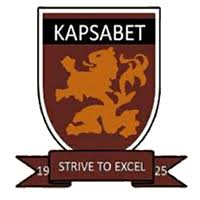 AGRICULTURE FORM 4       PAPER 1TRIAL 2, 2019MARKING SCHEMEField management for optimum plant population Gapping Thinning 									( 2 x½=1mk)Factors that characterize small scale farming Requires small piece of land Low capital investment Low yields Simple farm tools /equipment’s						( 2 x ½=1mk)a) Metal pipes Galvanized iron pipes Alluminum pipes 								( 1 x ½mk)b) Hose pipes Rubber hose pipePlastic hose pipe 								( 1 x ½mk)Forms Horticulture practices Pomology /pomo-cultureOlericulture Floriculture 									( 3 x½=1½mks)Disadvantages of growing one crop on a piece of continuouslyBuild up pest and disease Build up weedsdepletion of minerals specific to the cropDestroys soil structure 							( 4 x ½=2mks)Qualities of a good mother plant for vegetative propagation Healthy /free diseases/pests Tolerance to salinityCompatible to variety of scionnumerous root system High yielding Production of quality products vigorous /fast growing 							(4 x ½=2mks)– alternating different families of crops, makes it easy to control /remove the weeds Weeds specific to certain crops are easily controlled by alternating the crops of different type eg. strigaspecific to grass.Alternating difficult to weed crops with easy to weeds-maker it easily to control weeds 										(2 x ½==1mk)Reasons for imposing quarantine on planting materials Prevent introduction weeds Prevent introduction of pests and diseases from other countries	 ( 2 x½=1mk)Mechanical method of separating soil particlesSieving using sieves of different sizes Dissolving soil in jar of water, shaking and allowing it to settle down	 ( 2 x ½=1mk)Settlement schemes in Kenya as result of success of million acreJet schemes Harakaschemes Shirikaschemes Larisettlement schemes Squatters’ settlement schemes Z -plots Harambee schemes Olkalou salient scheme 							(4 x ½=2mks)Practices which encourages soil erosion Overstocking Burning vegetation cover deforestationPlanting annual crops on steep slopesPloughing up and down the slopeClean weeding leaving the land unprotected. 				( 3 x ½=1½mk)Characteristics of good vegetable seedling Free from pests and disease Vigorous growth Free from physical deformities Correct stage of growth/height 10-15cm, 4-6 true leaves		( 4 x ½=2mk)Posts –Harvest practices Drying Dusting /seed dressing Sorting and grading Processing Packing									 ( 4 x ½=2mk)Environmental factors affecting crop production Rainfall Temperatures WindSoil type 									( 4 x ½=2mk)Reasons for seed selection High quality High yield High germination rate To reduce chances of disease/pest attackCrops / avoid spread of weedsSeeds that can grow in specific area					 ( 4 x ½=2mk)Benefits of top dressing grass pasture Replenish the soil nutrients High herbage yieldsHigh herbage nutritive value Improve chemical and physical condition of the soil Enable microbial to break organic matter 					( 2 x ½=1mk)Disadvantages of communal land tenure system Difficult to control pest/parasites/disease No incentive to conserve landDifficult to make sound farm planDifficult to control breeding in livestockLand disputes are common An individual cannot use land to get loan					( 4 x ½mk)Benefits of correct plant population Obtain high quality cropObtain high yields Help the farmer to control soil erosion/ soil and water conservation ( 2 x ½=1mk)– Opportunity cost is the value of foregone best alternative/revenue as result of choosing the best alternative. 								( 1 x 1=1mk)Details of tittle deed Name of owner Size of land Land parcel number/location Type of ownershipsKind of right of owning land  Seal of issuing officer Date of registration Signature of issuing officer/name of officer				( 4 x ½=2mk)SECTION B (20MKS)a) Sample S1									(1 x 1=1mk)b) Sample S8									(1 x 1=1mk)c) – Application of lime            - Application of basic fertilizer 						(2 x 1=2mks)d) Sample S3									( 1 x 1=1mk)a) Chitting/sprouting								 ( 1 x 1=1mk)b) – Arrange seed potato in layers of 2/3 deep in partially dark room- Arrange the seeds with rose and facing upwards and heel end downwards Allow diffused light through. 						( 3 x 1=3mks)a) Weed A – Couch grass /DigitariascalarumWeed B – Wondering jew/CommelinasppWeed C – Nut grass / Cyperusrotundus						( 3 x 1=3mks)b) – Underground rhizomes/structure - Ability to propagate vegetatively					( 1 x 1=1mk)c) – Livestock feed - Vegetable for human beings 							( 1 x 1=1mk)a) – Tethering x1x1 								(1mk)b) – Few animals can be reared by this method - Animal can strangle itself to death 						(2 x 1=2mksa)  Squirrel 									( 1 x 1=1mk)b) Planting time									(1 x 1=1mk)c) Unearth seeds/eat reducing the plant population 				(1 x 1=1mk)SECTION C (40MKS)a) Influence of Biotic factor on crop production Pest – They feed on part /whole plant reducing the yields Transmit diseases to cropsParasites – Transmit diseases to livestock / suck blood leading to anaemiaDecomposers – Break down organ matter releasing nutrients to plant Pathogens – Transmit diseases to crops and livestockPredators – They kill other animals/some eat pest reducing population. Pollinators – transfer pollen grains from plant to plant causing pollination and fertilization. Nitrogen fixing bacteria – convert atmospheric nitrogen to nitrate –making it available to plant Stating 5 x =5mksExplaining 5x1=5mksb) How Government policy improves Agricultural production Land reform policy to enable improve land ownershipProvision of extension services/education Help control parasites/diseases and weeds effectively Provision of storage facilities for bulky commodities Establish openers to supply inputs and market Agricultural goods.Provide subsidies on Agricultural inputs Impose high taxation on imports to protect local Agricultural products Improve laws toregulate quality of Agriculture Facilitate conservation of naturalresourcesEstablish national food security 						( 4 x 1=4mks)c) Properties of nitrogenous fertilizers They are highly soluble in soil water They are easily leached to lower horizons They have short residual effect hence need frequent applicationThey are highly volatile, they should be applied on moist soil They have burning effect, they burn the vegetation part, they should not come into contact with green part.They are hygroscopic they absorb atmosphericvapour and cakeThey are highly corrosive, they burn the epithelial cells of palm(6 clearly explain/deserved one mark) 					(6 x 1=6mks)	Note: The underlined is a must to score. d) Importance of irrigation Improves crops yields Ensure steady supply of food throughout the year Maximum utilization of resources where the soil is fertile Reclamation of arid/semi-arid areas/land Provide regular and adequate supply of water Source of employment in areas where it is used extensivelyPromote crop production for export Allow growing of paddy rice Allow growing of crops in green houses 					(5 x 1=5mks)a) Effects of pests on beansSome pests transmit disease e.gaphidsSome pest eat growing points causing stunted growth Some pests eats pods/fruit lowering the quality/quantity of cropSome pest eats roots, damage/causing wilting Some pests injure the plant causing wound which allow germs to enter the plant Some pests eat the seeds in the soil reducing plant population. Some insect toxic substances into the plant resulting ……growth 	(4 x 1=4mks)b) i) Production of cabbage Seedbed preparation Prepare the land during dry period Clear the vegetationRemove the stumps dig deeply to remove perennial weeds harrow the land to medium tilth						( 3 x 1=3mks)ii) Transplanting Transplant at the onset of rain Transplant seedlings are 1 month old 10-15cm /Have 4-6 true leavesSelect healthy seedlings Select vigorous growing seedlings Dig transplanting holes 60cm by 60cmUse phosphate fertilizer Water the nursery before uprooting the seedlings Use garden trowel/ uproot seedlings with ball of soil round the root zone to avoid damagePlace the seedlings in the hole and fill with soil up the level of soil in the nurseryFirm the soil around the base of seedingPut shade if necessary							 ( 4 x 1=4mks)c) Nursery management cabbage seedling in the nursery Water nursery frequently, with enough water morning an evening Uproot the weeds to avoid nutrients competition Control pest by use of appropriate pesticide Erect a shade to prevent sunlight from scorching the seedlingsControl diseases by use of appropriate fungicidesCarrying out thinning to avoid competition for nutrients Remove the much as seeds start germinating				 ( 5 x 1=5mks)Clearly explained to score d) Treating water to remove solid impurities Filtration at the intake, water passes through series of sieves to remove solid particles. coagulation and sedimentationAllum is added to coagulate solid particles to settle down Filtrating tank-water passes through tank lined with different types of sand to remove the remaining solid particles						( 4 x 1=4mks)a) – Grass cover reduces the speed of run off which lowers the erosive power of run-off Grass cover reduces/intercepts the impact of raindrops which reduces splash erosion Grass cover protects soil surface hence reducing wind erosionsGrass roots hold soil particles together from being carried always by erosion agents.Grass cover reduces speed of run-off there by increases infiltration of waterOrganic matter from grass improves soil structure which improves infiltration rate of water, hence reducing erosive power of run-off 				( 5 x 1=5mks)NB/must be explanations not stating b) i) – Clear land and remove stumps Remove all the perennial weeds/plough/dig in dry seasons Carry out secondary cultivationHarrow to medium tilth							( 3 x 1=3mks)ii) Select suitable maize variety to the environment.Dig holes 2.5cm -10cm deep depending on soil moisture Digat spacing 23-50cm x 75-90cm apartApply phosphate fertilizer Apply phosphate fertilizer at 120kg/hectarePlace 2 seeds per hole Plant certified /healthy seeds 						( 6 x 1=6mks)iii)- Gapping Thinning Control weeds by use of appropriate methodTop dress using nitrogenous fertilizer Apply nitrogenous fertilizer at height of 40-60cm /knee high Apply 200kg of nitrogen per hectare Control stalk borer by use of appropriate pesticides Control disease by use of appropriate fungicides			( 6 x 1=6mks)